	Женева, 18 февраля 2019 годаУважаемая госпожа,
уважаемый господин,1	Международный союз электросвязи (МСЭ) организует 25−26 марта 2019 года семинар-практикум по международным ресурсам нумерации МСЭ (INR) для Северной и Южной Америки и 27 марта 2019 года семинар-практикум ПРС по эффективности стандартизации. Семинары-практикумы проводятся по любезному приглашению Никарагуанского института телекоммуникаций и почтовой связи (TELCOR), Манагуа, Никарагуа. Эти мероприятия будут приурочены к собраниям Региональной группы 2-й Исследовательской комиссии МСЭ-Т для Северной и Южной Америки (РегГр-АМР ИК2) и Региональной группы 3-й Исследовательской комиссии МСЭ-Т для Латинской Америки и Карибского бассейна (РегГр-ЛАК ИК3), которые состоятся 28−29 марта в том же месте проведения.2	В семинарах-практикумах могут принять участие Государства – Члены МСЭ, Члены Секторов МСЭ, Ассоциированные члены МСЭ и Академические организации – Члены МСЭ, а также любое лицо из страны, являющейся Членом МСЭ, которое пожелает внести свой вклад в работу Форума. К таким лицам относятся также члены международных, региональных и национальных организаций. Участие является бесплатным.3	Основная цель Интерактивного семинара-практикума ПРС по эффективности стандартизации − помочь делегатам извлечь максимальную пользу из своего участия в процессе стандартизации МСЭ. Семинар-практикум по международным ресурсам нумерации МСЭ (INR) для Северной и Южной Америки посвящен изучению вопросов, связанных с будущим использованием телефонных номеров (ресурсы E.164), международных идентификаторов абонентов подвижной связи (IMSI) (ресурсы E.212) и идентификационных номеров эмитентов (ресурсы E.118). На семинаре-практикуме будет рассмотрена структура этих трех видов ресурсов и управление ими, а также общепризнанные вопросы, связанные с использованием этих ресурсов, такие как неправомерное использование нумерации, идентификация линии вызывающего абонента и роль МСЭ/Государств-Членов/операторов/поставщиков услуг; участникам будет также предоставлена возможность поставить свои вопросы о будущем использовании этих трех видов ресурсов. Семинар-практикум будет проходить в форме презентаций и интерактивных сессий. Целевую аудиторию этого мероприятия составляют Государства – Члены МСЭ, национальные органы по стандартам, регуляторные органы в области ИКТ, компании в области ИКТ, исследовательские организации в области ИКТ, поставщики услуг и академические организации.4	Проекты программ этих мероприятий будут размещены на следующих веб-сайтах МСЭ: Интерактивный семинар-практикум ПРС по эффективности стандартизации: https://www.itu.int/en/ITU-T/Workshops-and-Seminars/bsg/20190327/Pages/default.aspx. Семинар-практикум по международным ресурсам нумерации МСЭ (INR) для Северной и Южной Америки: https://www.itu.int/en/ITU-T/Workshops-and-Seminars/2019032526/Pages/default.aspx.Данные веб-сайты будут регулярно обновляться по мере появления новой или измененной информации. Участникам предлагается периодически знакомиться с обновленной информацией.5	Общая информация для участников, в том числе относительно размещения в гостиницах, обеспечения транспортом и визовых требований, будет представлена на указанных выше веб-сайтах МСЭ. 6	Для того чтобы МСЭ мог принять необходимые меры по организации семинаров-практикумов, прошу вас пройти регистрацию с использованием онлайновой формы на каждой соответствующей веб-странице в максимально короткий срок, но не позднее 25 февраля 2019 года. Обращаем ваше внимание на то, что предварительная регистрация участников наших мероприятий проводится только в онлайновом режиме. Кроме того, участники смогут зарегистрироваться на месте в день проведения мероприятия.7	Хотел бы напомнить вам, что для въезда в Никарагуа и пребывания там в течение любого срока гражданам некоторых стран необходимо получить визу. Визу следует получать в учреждении (посольстве или консульстве), представляющем Никарагуа в вашей стране, или, если в вашей стране такое учреждение отсутствует, − в ближайшем учреждении к стране выезда. Дополнительная информация об условиях получения визы будет представлена на веб-сайте данного мероприятия в разделе "Практическая информация".С уважением,(подпись)Чхе Суб Ли
Директор Бюро
стандартизации электросвязи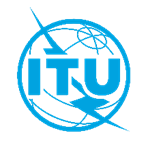 Международный союз электросвязиБюро стандартизации электросвязиОсн.:Циркуляр 150 БСЭКому:–	Администрациям Государств – Членов Союза–	Членам Сектора МСЭ-Т–	Ассоциированным членам МСЭ-Т–	Академическим организациям − Членам МСЭКопии:–	Председателям и заместителям председателей исследовательских комиссий МСЭ-Т–	Директору Бюро развития электросвязи–	Директору Бюро радиосвязи–	Региональному отделению МСЭ для Северной и Южной АмерикиТел.:
Факс:
Эл. почта:+41 22 730 6251
+41 22 730 5853
bridging@itu.int
tsbevents@itu.intКому:–	Администрациям Государств – Членов Союза–	Членам Сектора МСЭ-Т–	Ассоциированным членам МСЭ-Т–	Академическим организациям − Членам МСЭКопии:–	Председателям и заместителям председателей исследовательских комиссий МСЭ-Т–	Директору Бюро развития электросвязи–	Директору Бюро радиосвязи–	Региональному отделению МСЭ для Северной и Южной АмерикиКому:–	Администрациям Государств – Членов Союза–	Членам Сектора МСЭ-Т–	Ассоциированным членам МСЭ-Т–	Академическим организациям − Членам МСЭКопии:–	Председателям и заместителям председателей исследовательских комиссий МСЭ-Т–	Директору Бюро развития электросвязи–	Директору Бюро радиосвязи–	Региональному отделению МСЭ для Северной и Южной АмерикиПредмет:Семинар-практикум по международным ресурсам нумерации МСЭ (INR) для Северной и Южной Америки и интерактивный семинар-практикум ПРС по эффективности стандартизации (Манагуа, Никарагуа, 25−27 марта 2019 г.)